Publicado en Madrid el 12/11/2019 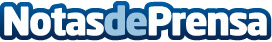 Predicciones 'Future Disrupted' de NTT Ltd. para 2020Los datos, la automatización y el Internet de las Cosas permitirán la existencia de sociedades virtuales y cambiarán el modo en que se vive y se trabajaDatos de contacto:Juan Maldonado+34 619 743 694Nota de prensa publicada en: https://www.notasdeprensa.es/predicciones-future-disrupted-de-ntt-ltd-para_1 Categorias: Telecomunicaciones E-Commerce Ciberseguridad http://www.notasdeprensa.es